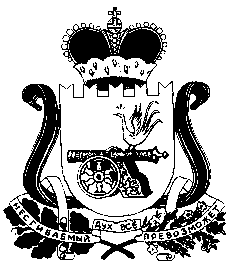 АДМИНИСТРАЦИИ СНЕГИРЕВСКОГО  СЕЛЬСКОГО ПОСЕЛЕНИЯ ШУМЯЧСКОГО РАЙОНА СМОЛЕНСКОЙ ОБЛАСТИПОСТАНОВЛЕНИЕОСТАНОВЛЕНИЕот « 11» сентября 2023 г.                                                                                                 № 49В соответствии с Федеральными законами от 27.07.2010 № 210-ФЗ «Об организации предоставления государственных и муниципальных услуг», от 06.10.2003 № 131-ФЗ «Об общих принципах организации местного самоуправления в Российской Федерации», в целях приведения нормативных правовых актов Администрации Снегиревского сельского поселения Шумячского района Смоленской области в соответствие с федеральным и областным законодательством, а также   в целях открытости и общедоступности информации по предоставлению муниципальных услуг для населения Администрация Снегиревского сельского поселения Шумячского района Смоленской  области   ПОСТАНОВЛЯЕТ:Утвердить прилагаемый перечень муниципальных услуг, предоставляемых Администрацией Снегиревского сельского поселения Шумячского района Смоленской области.Признать утратившим силу:  -  постановление Администрации Снегиревского сельского поселения Шумячского района Смоленской области от 15.06.2020 г. № 23 «Об утверждении перечня муниципальных услуг предоставляемых  Администрацией Снегиревского сельского      поселения Шумячского района  Смоленской области»;Настоящее постановление вступает в силу со дня его подписания.Глава муниципального образования Снегиревского сельского  поселенияШумячского района Смоленской области                                    В.А.Тимофеев                                                                                                                                                                                            УТВЕРЖДЕН:                                                                                                                                                                            Постановлением              Администрации                                                                                                                                                                            Снегиревского       сельского    поселения                                                                                                                                                                            Шумячского района Смоленской области                                                                                                                                                                            от 11.09.2023 г. № 49ПЕРЕЧЕНЬмуниципальных услуг, предоставляемых Администрацией Снегиревского сельского поселенияШумячского района Смоленской областиОб утверждении перечня  муниципальныхуслуг, предоставляемых  АдминистрациейСнегиревского       сельского      поселенияШумячского района  Смоленской областиобласти № п/пНаименование муниципальной услугиНормативно-правовой акт, закрепляющий предоставление услуги за муниципальным образованиемПолучатель муниципальной услуги11Принятие документов, а также выдача решений о переводе или об отказе в переводе жилого помещения в нежилое или нежилого помещения в жилое помещение- Конституция Российской Федерации.- Гражданский кодекс Российской Федерации.- Федеральный закон от 27.07.2010 г. № 210-ФЗ «Об организации предоставления государственных и муниципальных услуг»;- Жилищный кодекс Российской Федерации.- Федеральный закон от 02.05.2006 № 59-ФЗ «О порядке рассмотрения обращений граждан Российской Федерации».-Федеральный закон от 06.10.2003 № 131-ФЗ «Об общих принципах организации местного самоуправления в Российской Федерации».-Устав Снегиревского  сельского поселения Шумячского района Смоленской области.Физические и юридические лица, заинтересованные в предоставлении муниципальной услуги22Рассмотрение обращений граждан в Администрации Снегиревского сельского поселения Шумячского района Смоленской области- Конституция РФ;- Федеральный закон от 02.05.2006№59-ФЗ «О порядке рассмотрения обращений граждан Российской Федерации»; -Федеральный закон от 06.10.2003 №131-ФЗ «Об общих принципах организации местного самоуправления в Российской Федерации» Физические  лица3Выдача копий  правовых актов Администрации Снегиревского сельского поселения Шумячского района Смоленской области-Федеральный закон от 02.05.2006 №59-ФЗ «О порядке рассмотрения обращений граждан в Российской Федерации»-Федеральный закон от 27.07.2010 г.№152-ФЗ « О персональных данных»Физические и юридические лица, заинтересованные в предоставлении муниципальной услуги44Принятие на учет граждан в качестве нуждающихся в жилых помещениях - Конституция Российской Федерации.-Жилищный кодекс Российской Федерации                                                      - Федеральный закон от 06.10.2003 №131-ФЗ «Об общих принципах организации местного самоуправления в Российской Федерации»                                                                         - Федеральный закон от 02.05.2006№59-ФЗ «О порядке рассмотрения обращений граждан Российской Федерации»;                                                                                                - Федеральный закон от 27.07.2010 г.№152-ФЗ « О персональных данных»                                                          - областной закон  от 02.03.2006 г.№6-З «О порядке ведения органами местного самоуправления муниципальных образований Смоленской области учета граждан в качестве нуждающихся в жилых помещениях, предоставляемых по договорам социального найма на территории Смоленской области».Физические и юридические лица, заинтересованные в предоставлении муниципальной услуги55Предоставление жилого помещения по договору социального найма-Жилищный кодекс Российской Федерации, введенный в действие с 01.03.2005 Федеральным законом от 29.12.2004 № 189-ФЗ «О введении в действие Жилищного кодекса Российской Федерации»;- Гражданский кодекс Российской Федерации;- Федеральный закон от 27.07.2010 № 210-ФЗ «Об организации предоставления государственных и муниципальных услуг»;- Федеральный закон от 02.05.2006 № 131- ФЗ "Об общих принципах организации местного самоуправления в Российской Федерации";- Федеральный закон от 02.05.2006 № 59-ФЗ "О порядке рассмотрения обращений граждан Российской Федерации";- Федеральный закон от 27.07.2006 № 152-ФЗ "О персональных данных";- Постановление Правительства Российской Федерации от 16.06.2006           № 3778 «Об утверждении тяжелых форм хронических заболеваний, при которых невозможно совместное проживание граждан в одной квартире»; - Решение Совета депутатов Снегиревского сельского поселения Шумячского района Смоленской области от 17.04.2009 № 13 «Об утверждении нормы предоставления площади жилого помещения и учетной нормы площади жилья в целях принятия граждан на учет в качестве нуждающихся в жилых помещениях в муниципальном образовании Снегиревского сельского поселения Шумячского района Смоленской области»;- Устав Снегиревского сельского поселения Шумячского района Смоленской областиФизические и юридические лица, заинтересованные в предоставлении муниципальной услуги56 Предоставление информации об очередности предоставления жилых помещений на условиях социального найма- Конституция Российской Федерации.-Жилищный кодекс Российской Федерации                                - Федеральный закон от 06.10.2003 №131-ФЗ «Об общих принципах организации местного самоуправления в Российской Федерации»                                                                         - Федеральный закон от 02.05.2006№59-ФЗ «О порядке рассмотрения обращений граждан Российской Федерации»;                                                                                                - Федеральный закон от 27.07.2010 г. №152-ФЗ «О персональных данных»                                                             - областной закон  от 02.03.2006 г.№6-З «О порядке ведения органами местного самоуправления муниципальных образований Смоленской области учета граждан в качестве нуждающихся в жилых помещениях, предоставляемых по договорам социального найма на территории Смоленской области».Физические и юридические лица, заинтересованные в предоставлении муниципальной услуги67Присвоение адреса объекту адресации, изменение и аннулирование такого адреса - Федеральный закон от 06.10.2003 №131-ФЗ «Об общих принципах организации местного самоуправления в Российской Федерации»- Гражданский кодекс Российской Федерации.- Федеральный закон от 27.07.2010 г. № 210-ФЗ «Об организации предоставления государственных и муниципальных услуг»;- Жилищный кодекс Российской Федерации.- Федеральный закон от 02.05.2006 № 59-ФЗ «О порядке рассмотрения обращений граждан Российской Федерации».- Земельный кодекс Российской Федерации;- Градостроительный кодекс Российской Федерации;- Федеральный закон от 28 декабря 2013 г. № 443-ФЗ «О федеральной информационной адресной системе и о внесении изменений в Федеральный закон «Об общих принципах организации местного самоуправления в Российской Федерации»;-постановлением Правительства Российской Федерации от 19 ноября 2014 г. № 1221 «Об утверждении Правил присвоения, изменения и аннулирования адресов»;Физические и юридические лица, заинтересованные в предоставлении муниципальной услуги78Согласование проведения переустройства и (или) перепланировки помещения в многоквартирном доме- Конституция Российской Федерации.- Гражданский кодекс Российской Федерации.- Федеральный закон от 27.07.2010 г. № 210-ФЗ «Об организации предоставления государственных и муниципальных услуг»;- Жилищный кодекс Российской Федерации.- Федеральный закон от 02.05.2006 № 59-ФЗ «О порядке рассмотрения обращений граждан Российской Федерации».- Федеральный закон от 06.10.2003 №131-ФЗ «Об общих принципах организации местного самоуправления в Российской Федерации»                                                                         Физические и юридические лица, заинтересованные в предоставлении муниципальной услуги89Предоставление информации об объектах недвижимого имущества, находящегося в муниципальной собственности-Конституция Российской Федерации.- Гражданский кодекс Российской Федерации.- Федеральный закон от 27.07.2010 г. № 210-ФЗ «Об организации предоставления государственных и муниципальных услуг»;- Федеральный закон от 02.05.2006 № 59-ФЗ «О порядке рассмотрения обращений граждан Российской Федерации».Физические и юридические лица, заинтересованные в предоставлении муниципальной услуги910Выдача архивных справок, архивных выписок и копий архивных документовп.17 ч.1 ст.14 Федерального закона от 06.10.2003 №131- ФЗ «Об общих принципах организации местного самоуправления в Российской Федерации»; -Федеральный закон от22.10.2004 №125-ФЗ «Об архивном деле в Российской Федерации»Физические и юридические лица, заинтересованные в предоставлении муниципальной услуги111Выдача документов (копии финансово-лицевого счета, справки и выписки из похозяйственной книги).- Конституция Российской Федерации; - Федеральный закон от 27.07.2010г. № 210-ФЗ «Об организации предоставления государственных и муниципальных услуг»;- Федеральный закон от 02.05.2006г. № 59-ФЗ «О порядке рассмотрения обращений граждан Российской Федерации» (далее - Закон об обращениях граждан);- Федеральный закон от 06.10.2003г. № 131-ФЗ «Об общих принципах организации местного самоуправления в Российской Федерации»;- Федеральный закон от 27.07.2006г. №152-ФЗ «О персональных данных»;- Устав Снегиревского  сельского поселения Шумячского района Смоленской областиФизические и юридические лица, заинтересованные в предоставлении муниципальной услуги112Приватизация муниципального жилищного фонда, расположенного на территории муниципального образования- Конституция Российской Федерации;- Гражданский кодекс Российской Федерации;- Семейный кодекс Российской Федерации;- Жилищный кодекс Российской Федерации;- Федеральный закон от 02.05.2006 №59-ФЗ «О порядке рассмотрения обращений граждан Российской Федерации»;- Федеральный закон от 06.10.2003 №131-ФЗ «Об общих принципах организации местного самоуправления в Российской Федерации»;- Федеральный Закон от 21.12.2001г. № 178-ФЗ «О приватизации государственного и муниципального имущества»– Устав Снегиревского сельского поселения Шумячского района СмоленскойФизические и юридические лица, заинтересованные в предоставлении муниципальной услуги113Предоставление  объектов  недвижимого  имущества,  находящихся  в  муниципальной  собственности  (кроме  земли)  в  аренду-Конституция Российской Федерации; -Гражданский кодекс Российской Федерации; -Федеральный закон от 24.07.2007 №209-ФЗ «О развитии малого и среднего предпринимательства в Российской Федерации»;-Федеральный закон от 06.10.2003 № 131-ФЗ «Об общих принципах организации местного самоуправления в Российской Федерации»;-Федеральный закон от 21.07.1997 №122-ФЗ «О государственной регистрации прав на недвижимое имущество и сделок с ним»;-Федеральный закон от 21.12.2001 №178-ФЗ «О приватизации государственного и муниципального имущества»; -Федеральный закон от 26.07.2006 № 135-ФЗ «О защите конкуренции»;-Федеральный закон от 25.06.2002 № 73-ФЗ «Об объектах культурного наследия (памятниках истории и культуры) народов Российской Федерации»;-Федеральный закон от 27.07.2006 № 149-ФЗ «Об информации, информационных технологиях и о защите информации»,-Устав  Снегиревского   сельского поселения Шумячского района Смоленской областиФизические и юридические лица, заинтересованные в предоставлении муниципальной услуги114Предоставление  объектов  недвижимого  имущества,  находящихся  в  муниципальной  собственности  (кроме  земли)  в  безвозмездное  временное  пользование, во владение.- Конституция Российской Федерации;                 - Федеральный закон от 27.07.2010г. № 210-ФЗ «Об организации предоставления государственных и муниципальных услуг»;- Федеральный закон от 06.10.2003г. № 131-ФЗ «Об общих принципах организации местного самоуправления в Российской Федерации»;- Федеральный закон от 27.07.2006г. № 152-ФЗ «О персональных данных»;- Федеральный закон от 29.07.1998г. № 135-ФЗ «Об оценочной деятельности в Российской Федерации»;- Приказ Федеральной антимонопольной службы от 10.02.2010 № 67 «О порядке проведения конкурсов или аукционов на право заключения договоров аренды, договоров безвозмездного пользования, договоров доверительного управления имуществом, иных договоров, предусматривающих переход прав в отношении государственного или муниципального имущества, и перечне видов имущества, в отношении которого заключение указанных договоров может осуществляться путем проведения торгов в форме конкурс» (далее – приказ ФАС);- Устав Снегиревского сельского поселения Шумячского района Смоленской областиФизические и юридические лица, заинтересованные в предоставлении муниципальной услуги115Предоставление  пользователям  автомобильных  дорог  местного  значения  информации  о  состоянии  автомобильных  дорог- Конституция Российской Федерации - Федеральный закон от 06.10.2003г. № 131-ФЗ «Об общих принципах организации местного самоуправления в Российской Федерации»;-Федеральный закон от 27.07.2010 № 210-ФЗ «Об организации предоставления государственных и муниципальных услуг»;- Федеральный закон от 08.11.2007 № 257-ФЗ «Об автомобильных дорогах и о дорожной деятельности и о внесении изменений в отдельные законодательные акты Российской Федерации»;- Федеральный закон от 02.05.2006 № 59-ФЗ  О порядке рассмотрения обращений граждан Российской Федерации»;-Федеральный закон от 27.07.2006 № 149-ФЗ «Об информации, информационных технологиях и о защите информации»;- Федеральный  закон  от 27.07. 2006  № 152-ФЗ « О персональных  данных»;-Устав Снегиревского сельского поселения Шумячского района Смоленской области.Физические и юридические лица, заинтересованные в предоставлении муниципальной услуги116Назначение, расчет и выплата пенсии за выслугу лет лицам, замещавшим муниципальные должности, должности муниципальной службы (муниципальные должности муниципальной службы) в Администрации Снегиревского  сельского поселения Шумячского района Смоленской области- Федеральный закон от 17 декабря 2001 года N 173-ФЗ "О трудовых пенсиях в Российской Федерации"; - Федеральный закон от 2 марта 2007 года N 25-ФЗ "О муниципальной службе в Российской Федерации"; - закон Смоленской области от 29.11.2007 N 121-з "О пенсии за выслугу лет, выплачиваемой лицам, замещавшим муниципальные должности, должности муниципальной службы (муниципальные должности муниципальной службы) в Смоленской области"; - Устав Снегиревского  сельского поселения Шумячского района Смоленской областиФизические и юридические лица, заинтересованные в предоставлении муниципальной услуги117Предоставление государственной услуги по обеспечению проведения ремонта одного из жилых помещений, принадлежащих на правесобственности детям-сиротам, и детям оставшимся без попечения родителей, лицам из числа детей-сирот и детей, оставшихся безпопечения родителей-Конституция Российской Федерации, -Гражданский кодекс Российской Федерации;-Семейный кодекс Российской Федерации;-Федеральный закон от 24 апреля 2008 года № 48-ФЗ «Об опеке и попечительстве»;-Федеральный закон от 27 июля 2010 года № 210-ФЗ «Об организации предоставления государственных и муниципальных услуг»;- Закон Смоленской области от 15 июля 2011 года № 45-з «О наделении органов местного самоуправления городских округов, городских и сельских поселений Смоленской области государственными полномочиями по обеспечению проведения ремонта одного из жилых помещений, нуждающихся в ремонте и принадлежащих на праве собственности детям-сиротам и детям, оставшимся без попечения родителей, лицам из числа детей-сирот и детей, оставшихся без попечения родителей».- дети-сироты и дети, оставшиеся без попечения родителей, лица из числа детей-сирот и детей, оставшихся без попечения родителей, имеющие жилое помещение, принадлежащее им на праве собственности, на территории Снегиревского сельского поселения Шумячского района Смоленской области; - их законные представители.118Предоставление муниципальной услуги по даче письменных разъяснений налогоплательщикам и налоговым агентам по вопросам применения муниципальных нормативных правовых актов оналогах и сборах- Конституция Российской Федерации;- Налоговый кодекс Российской Федерации;- Федеральный закон от 06.10.2003 № 131-ФЗ «Об общих принципах организации местного самоуправления в Российской Федерации»;- Федеральный закон от 27.07.2010 № 210-ФЗ «Об организации предоставления государственных и муниципальных услуг»;- Федеральный закон от 27.07.2006 № 152-ФЗ «О персональных данных»;- Федеральный закон от 06.04.2011 № 63-ФЗ «Об электронной подписи»;- Постановление Правительства Российской Федерации от 25.06.2012 № 634 «О видах электронной подписи, использование которых допускается при обращении за получением государственных и муниципальных услуг»;- Постановление Правительства РФ от 22.12.2012 № 1376 «Об утверждении Правил организации деятельности многофункциональных центров предоставления государственных и муниципальных услуг»;- Устав Снегиревского сельского поселения Шумячского района Смоленской области.Физические и юридические лица, заинтересованные в предоставлении муниципальной услуги219Исполнение муниципальной функции по проведению проверок при осуществлении муниципального контроля за обеспечением сохранности автомобильных дорог местногозначения в границах населенных пунктов Снегиревского сельского поселения Шумячскогорайона Смоленской области- Конституция Российской Федерации;- Федеральный закон от 06.10.2003г. №131-ФЗ «Об общих принципах организации местного самоуправления в Российской Федерации»;- Федеральный закон от 08.11.2007г. №257-ФЗ «Об автомобильных дорогах и о дорожной деятельности в Российской Федерации и о внесении изменений в отдельные законодательные акты Российской Федерации»;-Федеральный закон от 26.12.2008г. №294-ФЗ «О защите прав юридических лиц и индивидуальных предпринимателей при осуществлении государственного контроля (надзора) и муниципального контроля»;- Устав Снегиревского сельского поселения Шумячского района Смоленской области.Физические и юридические лица, заинтересованные в предоставлении муниципальной услуги220Предоставление в аренду земельных участков, находящихся в собственности муниципального образования Снегиревского сельского поселения Шумячского района Смоленской области и земельных участков, государственная собственность на которые не разграничена.- Конституция Российской Федерации;- Земельный кодекс Российской Федерации;- Гражданский кодекс Российской Федерации;- Федеральный закон от 27.07.2010 № 210-ФЗ «Об организации предоставления государственных и муниципальных услуг»;-Федеральный закон от 25.10.2001г. № 137-ФЗ «О введении в действие Земельного кодекса Российской Федерации»;-Федеральный закон от 23.06.2014г. № 171-ФЗ «О внесении изменений в Земельный кодекс Российской Федерации и отдельные законодательные акты Российской Федерации»;-Федеральный закон от 24.07.2007г. № 221-ФЗ «О государственном кадастре недвижимости»;-Федеральный закон от 29.07.1998г. № 135-ФЗ «Об оценочной деятельности в Российской Федерации»;- приказом Министерства экономического развития РФ от 12.01.2015 г. №1 «Об утверждении перечня документов, подтверждающих право заявителя на приобретение земельного участка без проведения торгов»;- Федеральный закон от 02.05.2006г. № 59-ФЗ «О порядке рассмотрения обращений граждан Российской Федерации»;- Федеральный закон от 27.07.2006 № 152-ФЗ                            «О персональных данных»;- Устав Снегиревского сельского поселения Шумячского района Смоленской областиФизические и юридические лица, заинтересованные в предоставлении муниципальной услуги21Предоставление разрешения на осуществление земляных работ- Конституция Российской Федерации от 12.12.1993 - Земельный кодекс Российской Федерации от 25.10.2001 № 136-ФЗ;- Градостроительный кодекс Российской Федерации от 29.12.2004                  № 190-ФЗ;- Федеральный закон от 06.10.2003 № 131-ФЗ «Об общих принципах организации местного самоуправления в Российской Федерации»;- Федеральный закон от 27.07.2010 № 210-ФЗ «Об организации предоставления государственных и муниципальных услуг». - Приказ Министерства связи и массовых коммуникаций Российской Федерации от 13.04.2012 № 107 «Об утверждении Положения о федеральной государственной информационной системе «Единая система идентификации и аутентификации в инфраструктуре, обеспечивающей информационно-технологическое взаимодействие информационных систем, используемых для предоставления государственных и муниципальных услуг в электронной форме»;Физические и юридические лица, заинтересованные в предоставлении муниципальной услуги22Признание садового дома жилым домом и жилого дома садовым домом-Градостроительный кодекс Российской Федерации;-Земельный кодекс Российской Федерации;-Федеральный закон от 06.10.2003 № 131-ФЗ «Об общих принципах организации местного самоуправления в Российской Федерации»;- Федеральный закон от 27.07.2010 № 210-ФЗ «Об организации предоставления государственных и муниципальных услуг». - Федеральный закон от 2 мая 2006 г. № 59-ФЗ «О порядке рассмотрения обращений граждан Российской Федерации»- Федеральный закон от 30 декабря 2009 года № 384-ФЗ «Технический регламент о безопасности зданий и сооружений»- Федеральный закон от 27.07.2006 № 152-ФЗ «О персональных данных»;- Федеральный закон от 06.04.2011 № 63-ФЗ «Об электронной подписи»;Физические и юридические лица, заинтересованные в предоставлении муниципальной услуги23Выдача разрешений на право вырубки зеленых насаждений- Федеральный закон от 06.10.2003 № 131-ФЗ «Об общих принципах организации местного самоуправления в Российской Федерации»;- Федеральный закон от 9 февраля 2009 года № 8-ФЗ «Об обеспечении доступа к информации о деятельности государственных органов и органов местного самоуправления»- Федеральный закон от 6 апреля 2011 года № 63-ФЗ «Об электронной подписи» - Федеральный закон от 27 июля 2010 года № 210-ФЗ «Об организации предоставления государственных и муниципальных услуг»- Федеральным законом от 21 июля 2014 года № 212-ФЗ «Об основах общественного контроля в Российской Федерации- Трудовой кодекс Российской ФедерацииФизические и юридические лица, заинтересованные в предоставлении муниципальной услуги24Информирование населения об ограничениях водопользования на водных объектах общего пользования, расположенных на территории Снегиревского сельского поселения- Водный кодекс Российской Федерации - Федеральный закон от 06.10.2003 № 131-ФЗ «Об общих принципах организации местного самоуправления в Российской Федерации»- Устав Снегиревского сельского поселения Шумячского района Смоленской областиФизические и юридические лица, заинтересованные в предоставлении муниципальной услуги